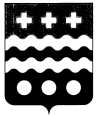 РОССИЙСКАЯ ФЕДЕРАЦИЯСОБРАНИЕ ДЕПУТАТОВ МОЛОКОВСКОГО РАЙОНАТВЕРСКОЙ ОБЛАСТИРЕШЕНИЕО внесении изменений в решение Собрания депутатов Молоковского района от 30.07.2015 года № 85 «Об утверждении Положения о бюджетном процессе в Молоковском районе Тверской области»В целях приведения муниципального правового акта в соответствие с действующим законодательством, руководствуясь Бюджетным кодексом РФ, Законом Тверской области от 17.01.2006 N 13-ЗО "О бюджетном процессе в Тверской области" Собрание депутатов Молоковского района решило:Внести в Положение о бюджетном процессе в Молоковском районе Тверской области, утвержденное решением Собрания депутатов Молоковского района от 30.07.2015 года №85 следующие изменения:В разделе 11 «Полномочия главного администратора (администратора) доходов районного бюджета в области бюджетного процесса»:Пункт 11.1. дополнить подпунктом 11.1.9. и 11.1.10. следующего содержания: «11.1.9. утверждает методику прогнозирования поступлений доходов в бюджет в соответствии с общими требованиями к такой методике, установленными Правительством Российской Федерации11.1.10. принимает решение о признании безнадежной к взысканию задолженности по платежам в бюджет».Подпункт 11.1.9 считать подпунктом 11.1.11.В разделе 12 «Полномочия главного администратора (администратора) источников финансирования дефицита районного бюджета в области бюджетного процесса» Пункт 12.1. дополнить пунктами следующего содержания:«12.1.10. утверждает методику прогнозирования поступлений по источникам финансирования дефицита бюджета в соответствии с общими требованиями к такой методике, установленными Правительством Российской Федерации;12.1.11. составляет обоснования бюджетных ассигнований».1.2.2. Подпункт 12.1.10. считать подпунктом 12.1.12.В пункте 14.8. раздела 14.  «Прогноз социально-экономического развития Молоковского района» слова «настоящего Кодекса» заменить словами «Бюджетного Кодекса Российской Федерации».В разделе 18 «Подготовка проекта решения о районном бюджете, материалов и документов для представления в Собрание депутатов Молоковского района»:Пункт 18.2. дополнить подпунктом 18.2.14. следующего содержания:«18.2.14. реестры источников доходов бюджетов бюджетной системы Российской Федерации»;  Подпункт 18.2.14. считать подпунктом 18.2.15. В разделе 27 «Организация исполнения районного бюджета» пункт 27.2. изложить в следующей редакции: «27.2. Организация исполнения районного бюджета по расходам включает в себя реализацию финансовым отделом администрации Молоковского района прав и обязанностей по регулированию объемов и сроков принятия и учета бюджетных и денежных обязательств, подтверждения денежных обязательств, санкционирования оплаты денежных обязательств, подтверждения исполнения денежных обязательств».В разделе 28 «Этапы исполнения бюджета по доходам и расходам, источникам финансирования дефицита» пункт 28.2. изложить в следующей редакции:«28.2. Бюджет исполняется по расходам в пределах фактического наличия бюджетных средств на едином счете бюджета с соблюдением обязательных последовательно осуществляемых процедур принятия и учета бюджетных и денежных обязательств, подтверждения денежных обязательств, санкционирования оплаты денежных обязательств, подтверждения исполнения денежных обязательств».В разделе 35 «Завершение текущего финансового года»:Абзацы второй и третий пункта 35.6. изложить в следующей редакции: «Принятие главным администратором бюджетных средств решения о наличии (об отсутствии) потребности в указанных в абзаце первом настоящего пункта межбюджетных трансфертах, не использованных в отчетном финансовом году, а также их возврат в бюджет, которому они были ранее предоставлены, при принятии решения о наличии в них потребности осуществляются не позднее 30 рабочих дней со дня поступления указанных средств в бюджет, из которого они были ранее предоставлены, в соответствии с отчетом о расходах соответствующего бюджета, источником финансового обеспечения которых являются указанные межбюджетные трансферты, сформированным и представленным в порядке, установленном главным администратором бюджетных средствВ соответствии с решением главного администратора бюджетных средств о наличии потребности в межбюджетных трансфертах, полученных в форме субсидий, субвенций и иных межбюджетных трансфертов, имеющих целевое назначение, не использованных в отчетном финансовом году, согласованным с соответствующим финансовым органом, в определяемом им порядке, средства в объеме, не превышающем остатка указанных межбюджетных трансфертов, могут быть возвращены в текущем финансовом году в доход бюджета, которому они были ранее предоставлены, для финансового обеспечения расходов бюджета, соответствующих целям предоставления указанных межбюджетных трансфертов.».Пункт 35.6. дополнить абзацем следующего содержания: «Порядок принятия решений, предусмотренных абзацем третьим настоящего пункта, устанавливается муниципальными правовыми актами местной администрации, регулирующими порядок возврата межбюджетных трансфертов из местного бюджета».В разделе 36 «Составление бюджетной отчётности»:Абзац четвертый пункта 36.3. изложить в следующей редакции:«Отчет о движении денежных средств отражает операции по счетам бюджетов по кодам подвидов доходов, подгрупп и (или) элементов видов расходов, видов источников финансирования дефицитов бюджетов.»В разделе 39 «Решение об исполнении бюджета»:В пункте 39.2. исключить подпункт 39.2.2.;Подпункт 39.2.5. изложить в следующей редакции:«39.2.5. источников финансирования дефицита бюджета по кодам классификации источников финансирования дефицита бюджета.»В разделе 40 «Муниципальный финансовый контроль»:Пункт 40.2.2. изложить в следующей редакции:«40.2.2. При осуществлении полномочий по внешнему муниципальному финансовому контролю ревизионной комиссией Собрания депутатов Молоковского района:- проводятся проверки, ревизии, анализ, обследования, мониторинг в ходе осуществления ими в установленном порядке контрольных и экспертно-аналитических мероприятий в соответствии с Федеральным законом от 5 апреля 2013 года N 41-ФЗ "О Счетной палате Российской Федерации" и Федеральным законом от 7 февраля 2011 года N 6-ФЗ "Об общих принципах организации и деятельности контрольно-счетных органов субъектов Российской Федерации и муниципальных образований";- направляются объектам контроля представления, предписания- направляются финансовым органам, уполномоченным в соответствии с Бюджетным Кодексом Российской Федерации, иными актами бюджетного законодательства Российской Федерации принимать решения о применении предусмотренных Бюджетным Кодексом Российской Федерации бюджетных мер принуждения, уведомления о применении бюджетных мер принуждения;- осуществляется производство по делам об административных правонарушениях в порядке, установленном законодательством об административных правонарушениях».1.10.2. Пункт 40.3.3. изложить в следующей редакции: «Порядок осуществления полномочий органами внутреннего муниципального финансового контроля по внутреннему муниципальному финансовому контролю определяется муниципальными правовыми актами администрации Молоковского района, а также стандартами осуществления внутреннего муниципального финансового контроля.Порядок осуществления полномочий органами внутреннего муниципального финансового контроля по внутреннему муниципальному финансовому контролю должен содержать основания и порядок проведения проверок, ревизий и обследований, в том числе перечень должностных лиц, уполномоченных принимать решения об их проведении, о периодичности их проведения, права и обязанности должностных лиц органов внутреннего муниципального финансового контроля, права и обязанности объектов контроля (их должностных лиц), в том числе по организационно-техническому обеспечению проверок, ревизий и обследований, осуществляемых должностными лицами органов внутреннего муниципального финансового контроля.Стандарты осуществления внутреннего муниципального финансового контроля утверждаются администрацией Молоковского района в соответствии с Порядком осуществления полномочий органом внутреннего муниципального финансового контроля по внутреннему муниципальному финансовому контролю, определенным постановлением администрации Молоковского района.».2. Настоящее решение вступает в силу со дня его официального обнародования.	Глава Молоковского района                                                         А.П. Ефименкоот 08.11.2016№ 135п. Молоково                                        